МБОУ - школа №35 города ОрлаРАБОЧАЯ ПРОГРАММА 
учебного предмета
«Музыка»для 8 класса основного общего образования 
на 2023-2024  учебный годСоставитель: Духина Оксана Александровна 
учитель музыкиОрёл 2023Рабочая  учебная программа ориентирована на реализацию компенсаторной функции искусства: восстановление эмоционально-энергетического тонуса подростков, снятие нервно-психических перегрузок  обучающихся.Цель музыкального образования и воспитания – развитие музыкальной культуры как неотъемлемой части  духовной культуры школьников – наиболее полно отражает заинтересованность современного общества в возрождении духовности, обеспечивает формирование целостного мировосприятия обучающихся, их умения ориентироваться в жизненном информационном пространстве.Задачи и направления музыкального образования школьников:- приобщение к музыке как эмоциональному, нравственно-эстетическому феномену, осознание через музыку жизненных явлений, овладение культурой отношений, запечатленной в произведениях искусства, раскрывающих духовный опыт поколений;- развитие в процессе музыкальных занятий творческого потенциала, ассоциативности мышления, воображения через опыт собственной музыкальной деятельности;- воспитание музыкальности, художественного вкуса и потребности в общении с искусством;- освоение языка музыки, его выразительных возможностей в создании музыкального (шире — художественного) образа, общих и специфических средств художественной выразительности разных видов искусства.СОДЕРЖАНИЕ УЧЕБНОГО ПРЕДМЕТА8 классПланируемые результаты8 классПредметные результаты обеспечивают успешное обучение на следующей ступени общего образования и отражают:— степень развития основ музыкальной культуры школьника как неотъемлемой части его общей духовной культуры;— сформированность потребности в общении с музыкой для дальнейшего духовно-нравственного развития, социализации, самообразования, организации содержательного культурного досуга на основе осознания роли музыки в жизни отдельного человека и общества, в развитии мировой культуры;— становление общих музыкальных способностей школьников (музыкальной памяти и слуха), а также образного и ассоциативного мышления, фантазии и творческого воображения, эмоционально-ценностного отношения к явлениям жизни и искусства на основе восприятия и анализа художественного образа;— сформированность мотивационной направленности на продуктивную музыкально-творческую деятельность (слушание музыки, пение, инструментальное музицирование, драматизация музыкальных произ-ведений, импровизация, музыкально-пластическое движение, создание проектов и др.);— воспитание эстетического отношения к миру, критического вос-приятия музыкальной информации, развитие творческих способностей в многообразных видах музыкальной деятельности, связанной с театром, кино, литературой, различными видами изобразительного искусства;— расширение музыкального и общего культурного кругозора; вос-питание музыкального вкуса, устойчивого интереса к музыке своего на-рода и других народов мира, классическому и современному музыкаль-ному наследию;— овладение основами музыкальной грамотности: способностью эмоционально воспринимать музыку как живое образное искусство во взаимосвязи с жизнью, владеть специальной терминологией и ключевы-ми понятиями музыкального искусства, элементарной нотной грамотойв рамках изучаемого курса;— приобретение устойчивых навыков самостоятельной, целенаправлен-ной и содержательной музыкально-учебной деятельности, включая ИКТ;— сотрудничество в ходе реализации коллективных, групповых, ин-дивидуальных творческих и исследовательских проектов, решения раз-личных музыкально-творческих задач.Календарно-тематическое планирование8 классКоличество часов в неделю-1,количество учебных недель-34,количество часов в год-34.Планирование составлено на основе примерной программы по музыке для основного общего образования, разработанной Г.П. Сергеевой, Е.Д. Критской  в соответствии с ФГОС ООО.Учебник «Музыка» Г.П. Сергеева,  Е.Д. Критская , рекомендовано Министерством образования и науки РФ, 2020.ПРОГРАММНО-МЕТОДИЕСКОЕ ОБЕСПЕЧЕНИЕГРАФИК ПРОВЕДЕНИЯ КОНТРОЛЯ8  классРАССМОТРЕНОМетодическим объединениемУчителейРуководитель МО	______________Трофимова И.Е.	Протокол № 1от 24.08.2023 г.СОГЛАСОВАНОМетодист______________Гринёва Е.А.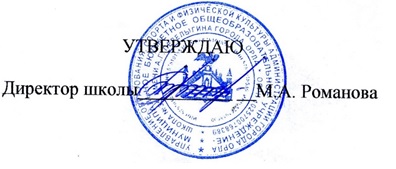 Приказ №68/3 от 25.08.2023 г№п/п Содержание учебного предметаВиды учебной деятельностиКоличество часовКонтрольные работыПрактические и лабораторные работы,творчекие и проектные работы,экскурсии и др.1Классика и современность.Исполнительская 1622Традиции и новаторство в музыке.Исполнительская182№п/пТема урокаДатаДатаПримечание№п/пТема урокаПланФактПримечаниеКЛАССИКА И СОВРЕМЕННОСТЬКЛАССИКА И СОВРЕМЕННОСТЬКЛАССИКА И СОВРЕМЕННОСТЬКЛАССИКА И СОВРЕМЕННОСТЬКЛАССИКА И СОВРЕМЕННОСТЬ1Классика в нашей жизни.2В музыкальном театре.Опера «Князь Игорь». Входная контрольная работа.3Ария Князя Игоря. Портрет половцев. Плач Ярославны.4 Балет «Ярославна».5В музыкальном театре. Мюзикл6 «Человек есть тайна». Рок – опера «Преступление и наказание».7Мюзикл «Ромео и Джульетта»: от ненависти до любви. 8Музыкальные зарисовки для большого симфонического оркестра.9Обобщающий урок – концерт по теме «Классика и современность».10Музыка Э. Грига к драме Г. Ибсена «Пер Гюнт».11Музыка в кино. Музыка к фильму «Властелин колец».12В концертном зале. Симфония №8 («Неоконченная») Ф. Шуберта.13Симфония № 5 П.И. Чайковского.14Симфония № 1 («Классическая») С Прокофьева.15Музыка – это огромный мир, окружающий человека… Контрольная работа.16Обобщающий урок по теме «Классика и современность».ТРАДИЦИИ И НОВАТОРСТВО В МУЗЫКЕТРАДИЦИИ И НОВАТОРСТВО В МУЗЫКЕТРАДИЦИИ И НОВАТОРСТВО В МУЗЫКЕТРАДИЦИИ И НОВАТОРСТВО В МУЗЫКЕТРАДИЦИИ И НОВАТОРСТВО В МУЗЫКЕ17Музыканты – извечные маги.18И снова в музыкальном театре...  Развитие традиций оперного спектакля.19Опера «Кармен».20Образы Кармен, Хозе и Эскамильо.21Портреты великих исполнителей. Е. Образцова..22Р. Щедрин.Балет «Кармен-сюита.23Портреты великих исполнителей. Майя Плисецкая. Контрольная работа.24Современный музыкальный театр.25Обобщающий урок по теме: «Традиции и новаторство в музыке».26Великие мюзиклы мира.27Классика в современной обработке.28В концертном зале. Симфония № 7 («Ленинградская») Д. Шостаковича.29Литературные страницы.30Музыка в храмовом синтезе искусств. Галерея религиозных образов.31Неизвестный Свиридов. 32Свет фресок Дионисия –миру .Контрольная работа.33Музыкальные завещания потомкам. 34Обобщающий урок  по теме: «Традиции и новаторство в музыке».КлассРеквизиты программыУМК обучающихсяУМК учителяОценочные/контрольно-измерительные материалы8Музыка. Искусство. 5-9 классы. Рабочие программы по учебникам Е. Д. Критской и др. (М.: Просвещение, 2016).Е.Д. Сергеева Г.П. Критская Учебник. Музыка. 8 класс» (М.: Просвещение, 2020).Музыка. 8 класс. Фонохрестоматия (2 диска) / Е.Д. Сергеева Г.П. Критская – М.: Просвещение, 2015Сергеева Г. П., Критская Е. Д.Музыка. Хрестоматия музыкального материала. 8 класс- М.: ПросвещениеСергеева Г. П., Критская Е. Д. Уроки музыки. Поурочные разработки. 8 класс.Тесты в 2-х вариантах, ответы, анализ. Все виды работ состоят из основной части (обязательной для всех учеников) и дополнительной части (для выявления способных учеников).Дата№ урока п/пВид работыТема2Тест.В музыкальном театре. Опера «Князь Игорь».15Музыкальная викторина.Музыка – это огромный мир, окружающий человека. 23Тест.Портрет великих исполнителей. Майя Плисецкая.32Проект.Свет фресок Дионисия – миру.